Mit Unterstützung von:Medieninformation10 000 AutoEnergieChecks: Ein neuer MeilensteinGemeinsam für die Umwelt: Schweizer Garagisten haben zusammen bereits 10 000 AutoEnergieChecks durchgeführt und dabei über 12‘000 Tonnen CO2 eingespart.Weitere Informationen erhalten Sie von: Jennifer Isenschmid, Projektleiterin Kommunikation  Telefon 031 307 15 15, E-Mail jennifer.isenschmid@agvs-upsa.ch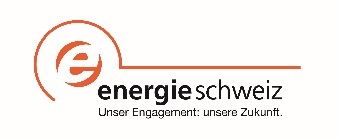 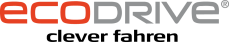 